DURAFLOR.COMLONDON47 Gee Street Clerkenwell London             EC1V 3RSLEEDSVitality House Milford Place Leeds            LS4 2BQSCOTLANDUnit 14              Faraday Road GlenrothesKY6 2RU01592 630 030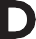 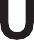 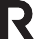 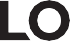 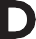 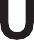 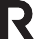 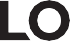 